XSD megtekintő, szótárazó 1.21Az Onlineszamla.DLL –be beépített, de annak minden funkciójától függetlenül is használható segédprogramról van szó.  Az egyes funkciói egymásra épülnek, és így pl. az InvoiceData.xsd / InvoiceApi.xsd egyszerű megtekintésétől, az egyes mezők definícióinak megjelenítésén át, adatszótár készítéséig sok mindenre használható. 1., IndításaVBNET, C# programkódból : Utils.ShowViewer()FoxPro programkódból: lobridge.InvokeStaticMethod("OnlineSzamla.Utils","ShowViewer","") Parancssori modulnál:OlszCommandline.exe  XSDGUI mintaprogramokból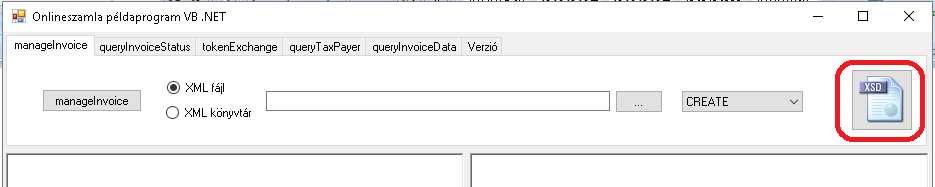 2., Bejelentkező képernyő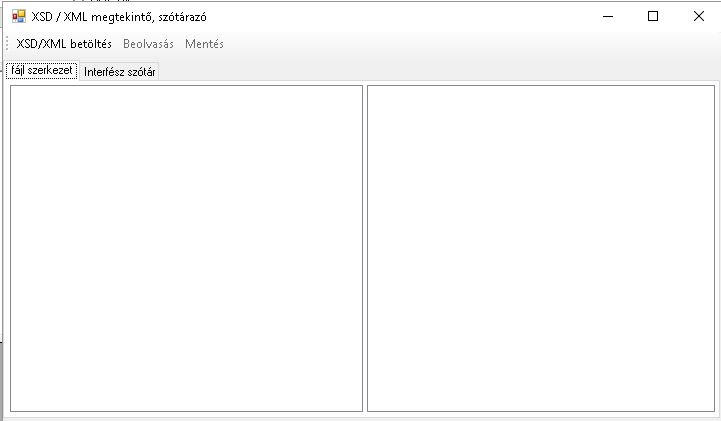 Alaphelyzetben XSD állományok feldolgozására készült, de XML állományok is elemezhetőek vele.  XML állományok estében csak a szerkezet vizsgálható, XSD esetében a mezőtulajdonságok is megjelennek.3., XSD állományok elemzése3.1 InvoiceApi.xsd elemzéseAz XSD/XML betöltés menüpontra kattintva kitallózzuk a szükséges XSD állományt.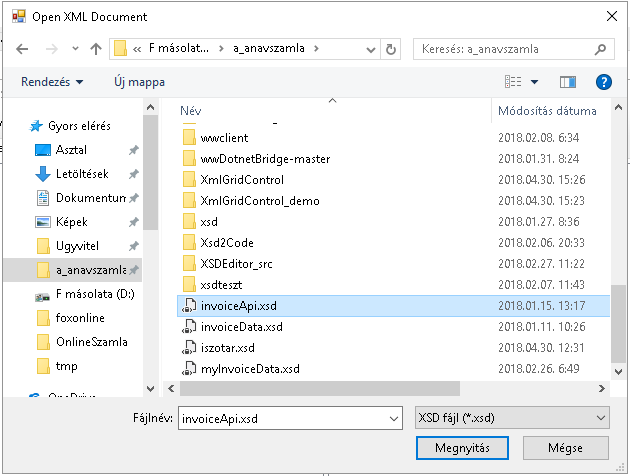 Az állományt a megtekintő beolvassa, lefordítja, így sémaellenőrzést is végez, csak érvényes XSD állományt jelenít meg.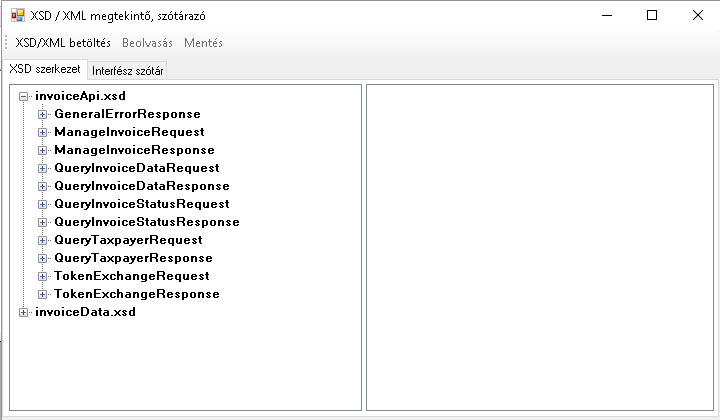 Rögtön látható, hogy az invoiceApi.xsd hány (felső szintű) element elemből áll. Mindegyike megfelel egy-egy hívásnak (request) vagy válaszüzenetnek (response).  Az invoiceApi.xsd egyes elemei az invoiceData.xsd-ben vanak definiálva, és onnan importálva, ezért a megtekintő azt is beemelte. Nyissunk ki a TokenExchangeRequest nódot: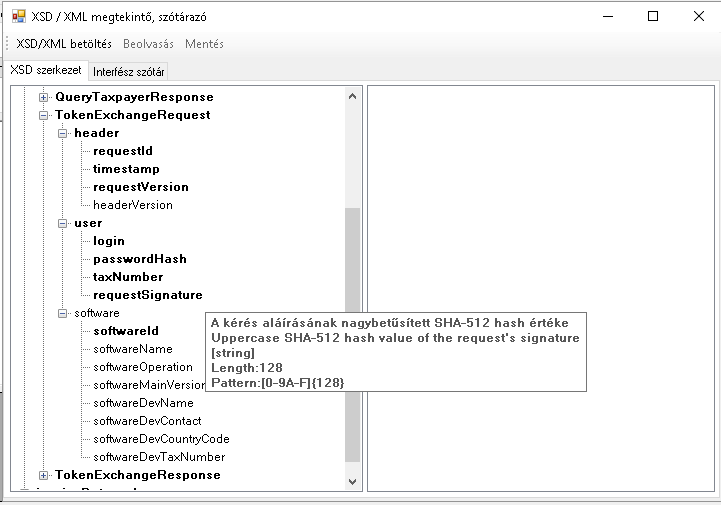 A kötelező adatokat a program vastag betűvel jelzi.  Egy adott mezőre tolva az egérkurzort, a tulajdonságok tooltip-ben jelennek meg. A nódokon jobb egérgombbal kattintva egy shortcut menü jelenik meg, és például engedi egy adott node teljes tartalmának klónozását a jobboldali ablakba. Így pl. együtt tekinthetjük át a request és a response definíciót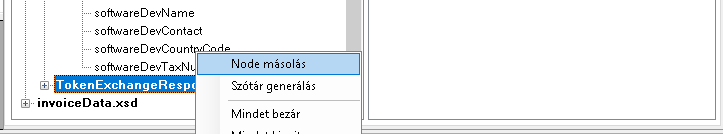 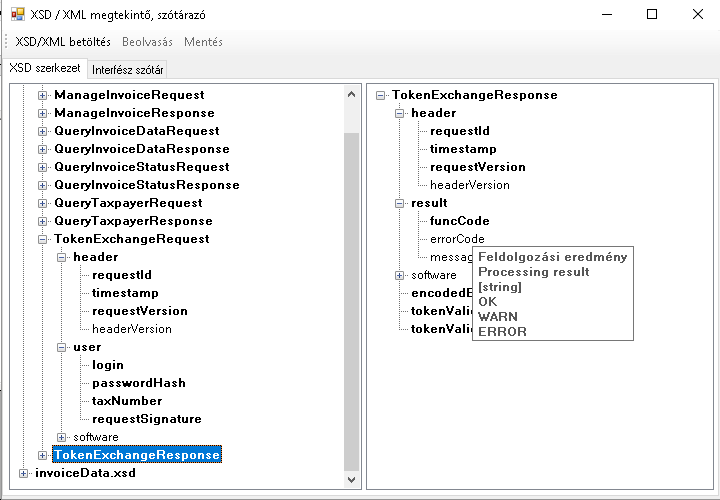 Jellegéből adódóan az invoiceApi.xsd igen programozóbarát definíció.  Kellően denormalizálták, hogy rövid, egyedi funkcióhívásokkal lekódolható legyen. Ugyanez nem mondható el az invoiceData.xsd-ről.  Az olyan szinten normalizált, hogy a kódolásához célszerű „útvonal szótárazást” használni. Erre mutatunk egy példát a következőkben.3.2 InvoiceData.xsd elemzése Megnyitjuk a már ismertetett módon az invoiceData.xsd állományt.  Rögtön szembeszökő a különbség, mert mindössze egyetlen element tagot tartalmaz, igaz abban rögtön két „választás / choice” tipusú elem van, piros szín jelöli.  Ez azt jelenti, hogy egy Invoice tagba zárva vagy egy invoiceExchange vagy egy invoiceAnnulment tagot küldhetünk be.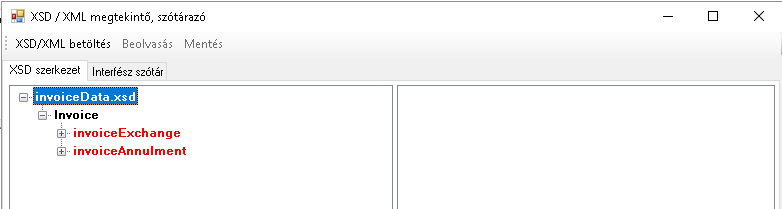 Nyissuk ki mindkettőt: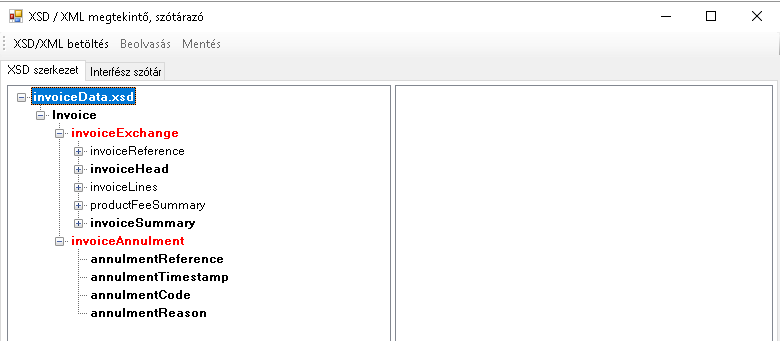 Jönnek a meglepetések, pl. az invoiceLines nem kötelező, de annak összegzése invoiceSummary kötelező.  Kinyitva az invoiceSummary elemet látható egy újabb, ráadásul kötelező választás. Sőt mint látható a summarySimplified többes elem lehet, ezt jelöli a végén, a szögletes zárójel [].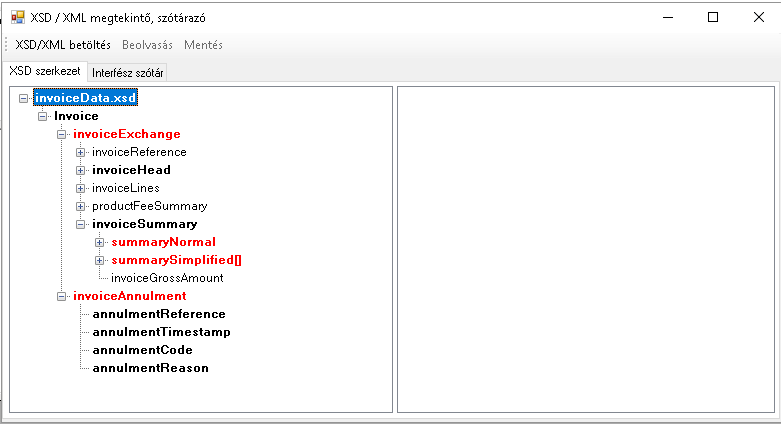 Keressünk további „furcsaságokat”.  Klónozzuk a customerinfo nódot: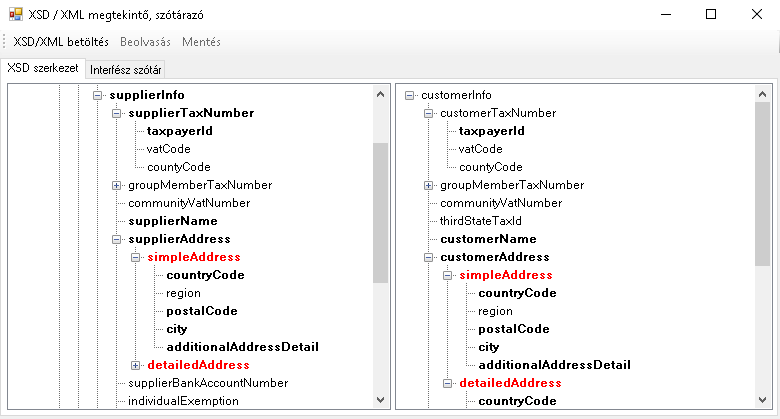 Azt látjuk, hogy a postalCode nem írja le egyértelműen hova is illesszük be az szállító irányítószámát.  Valójában a supplierAddress->simpleAddress->postalCode határozza meg egyértelműen. Azért, hogy se a mostani állapot, se a későbbi változtatás a számla XML és a számlázó program adatmezőinek megfeleltetésében ne okozzon gondot, egy adatszótár generálására alkalmas a megtekintő.  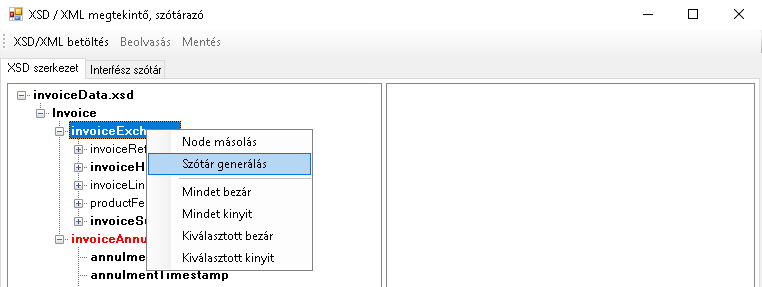 Kattintsunk jobb egérgombbal az invoiceExchange elemen és válasszuk a Szótár generálása menüpontot. A program a kiválaszott nódtól kezdődően legenerálja az utolsó child (adatot hordozó) nódokig terjedő útvonalakat.  Ezeket az interfész szótár fül alatt megjeleníti.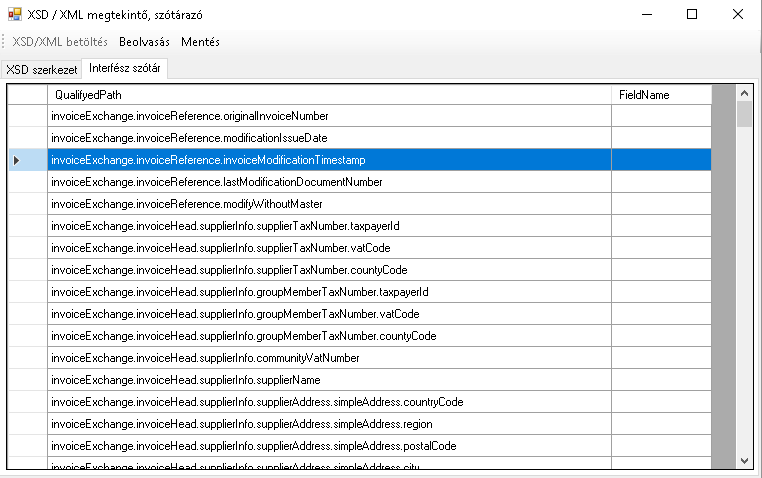 Az így elkészült „üres” szótárállomány – milyen meglepetés – XML/XSD formátumban elmenthető a Mentés menüponttal.  Utána bármikor visszaolvasható a Beolvasás menüponttal. A generált, mentett XML formátuma és tartalma:<?xml version="1.0" standalone="yes"?><DocumentElement><InvoiceDictionary><QualifyedPath>invoiceExchange.invoiceReference.originalInvoiceNumber</QualifyedPath><FieldName /></InvoiceDictionary>:<InvoiceDictionary><QualifyedPath>invoiceExchange.invoiceHead.supplierInfo.communityVatNumber</QualifyedPath><FieldName /></InvoiceDictionary>:<InvoiceDictionary><QualifyedPath>invoiceExchange.invoiceHead.customerInfo.customerName</QualifyedPath><FieldName /></InvoiceDictionary>:<InvoiceDictionary><QualifyedPath>invoiceExchange.invoiceLines.line[].quantity</QualifyedPath><FieldName /></InvoiceDictionary>:<InvoiceDictionary>   <QualifyedPath>invoiceExchange.invoiceSummary.summaryNormal.summaryByVatRate[].vatRate.vatPercentage</QualifyedPath><FieldName /></InvoiceDictionary>:<InvoiceDictionary>    <QualifyedPath>invoiceExchange.invoiceSummary.summarySimplified[].vatContent</QualifyedPath><FieldName /></InvoiceDictionary></DocumentElement>  Visszaolvassuk az állományt, majd elkezdhetjük a saját programunk mező megfeleltetésével összerendelni: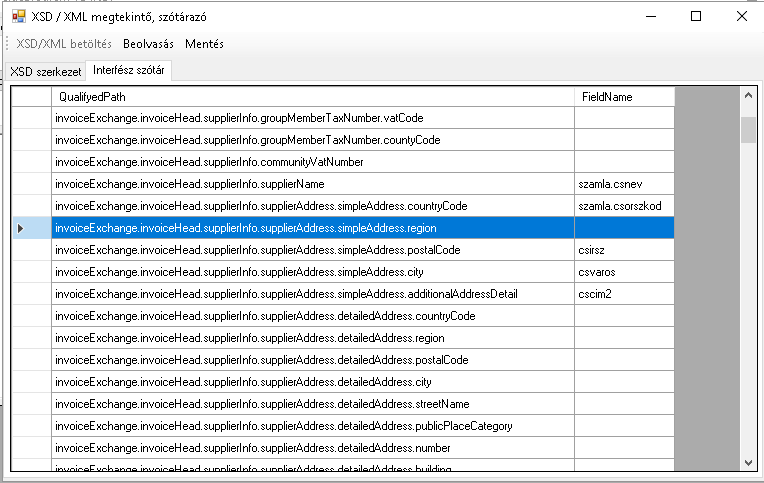 Itt mindenki a saját programnyelvének megfelelő szintaktikát, pl. alias neves relációs szerkezetet, és/vagy leválogatott cursort, stb.  használhat. Az eredmény mentés után:<?xml version="1.0" standalone="yes"?><DocumentElement><InvoiceDictionary><QualifyedPath>invoiceExchange.invoiceHead.supplierInfo.supplierName</QualifyedPath><FieldName>szamla.csnev</FieldName></InvoiceDictionary><InvoiceDictionary><QualifyedPath>invoiceExchange.invoiceHead.supplierInfo.supplierAddress.simpleAddress.countryCode</QualifyedPath><FieldName>szamla.csorszkod</FieldName></InvoiceDictionary><InvoiceDictionary><QualifyedPath>invoiceExchange.invoiceHead.supplierInfo.supplierAddress.simpleAddress.region</QualifyedPath><FieldName xml:space="preserve"> </FieldName></InvoiceDictionary><InvoiceDictionary><QualifyedPath>invoiceExchange.invoiceHead.supplierInfo.supplierAddress.simpleAddress.postalCode</QualifyedPath><FieldName>csirsz</FieldName></InvoiceDictionary><InvoiceDictionary><QualifyedPath>invoiceExchange.invoiceHead.supplierInfo.supplierAddress.simpleAddress.city</QualifyedPath><FieldName>csvaros</FieldName></InvoiceDictionary><InvoiceDictionary><QualifyedPath>invoiceExchange.invoiceHead.supplierInfo.supplierAddress.simpleAddress.additionalAddressDetail</QualifyedPath><FieldName>cscim2</FieldName></InvoiceDictionary>:</DocumentElement>4., XML állomány elemzéseA fentebb leírt műveletek egy része akkor is elvégezhető, ha XSD állomány nem áll rendelkezésre.   Az XSD/XML betöltés menüpontra kattintva kitallózzuk a szükséges XML állományt.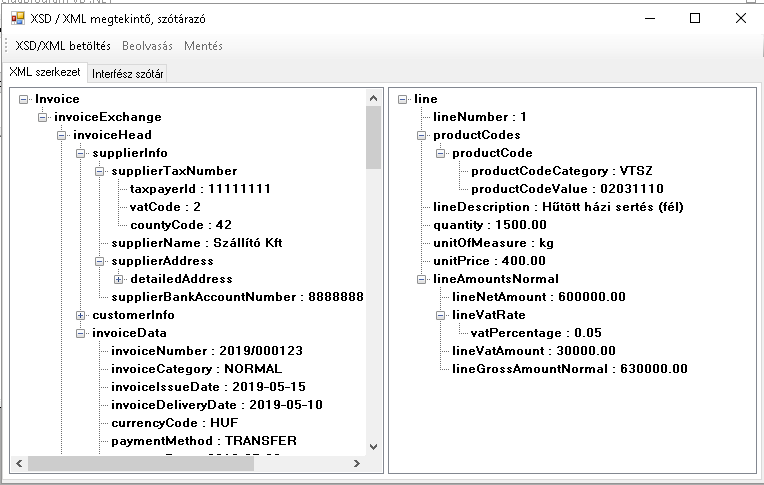 Ebben az esetben a program nem tudja jelezni a kötelezőségeket, és tulajdonságokat, viszont megjeleníti az XML-be foglalt adattartalmat.  Működik a nód klónozás.  Működik a szótárgenerálás, de nem tudja jelezni a többes nódokat, azokat az elkészült XML-be manuálisan lehet utólag módosítani.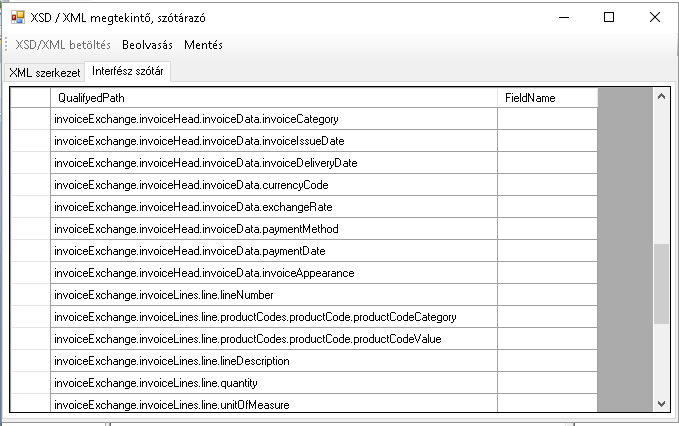 